Протоколзаседания организационного комитета по подведению итоговМежрегионального конкурса «Методика преподавания экономических дисциплин и модулей»от 02.04.2021 г.Присутствовали: Бабенков С.П., Калашникова С. В., Подгорнова С. Б., Царбаева Л. И., Харитонова О. И., Чайка Л. В., Шаталова Л.В., Пыхонин В.В.В соответствии с Планом работы Совета директоров профессиональных образовательных учреждений Саратовской области на 2020-2021 учебный год, в целях выявления, обобщения и распространения профессионально-педагогического опыта работы по обеспечению методических условий для повышения качества профессионального образования, в том числе в соответствии с требованиями ФГОС ТОП-50, актуализированных ФГОС, профессиональных стандартов, стандартов Ворлдскиллс Россия. с 22 по 26 марта 2021 года на базе ГАПОУ СО «Балашовский техникум механизации сельского хозяйства» проводился Межрегиональный конкурс «Методика преподавания экономических дисциплин и модулей».В Конкурсе приняли участие   26  преподавателей из  14 образовательных организаций Саратовской, Воронежской и Волгоградской областей, Республики Татарстан.Итоги Конкурса подводились по номинациям:-  «Учебно-методическая продукция»;-  «Прикладная продукция»;-  «Электронный образовательный ресурс»;-  «Организационные и учебно-методические условия инклюзивного образования»; -  «Учебно-методическая продукция сопровождающая учебно-исследовательскую и проектную деятельность студентов».Организационный  комитет принял решение о следующих результатах Межрегионального конкурса «Методика преподавания экономических дисциплин и модулей»: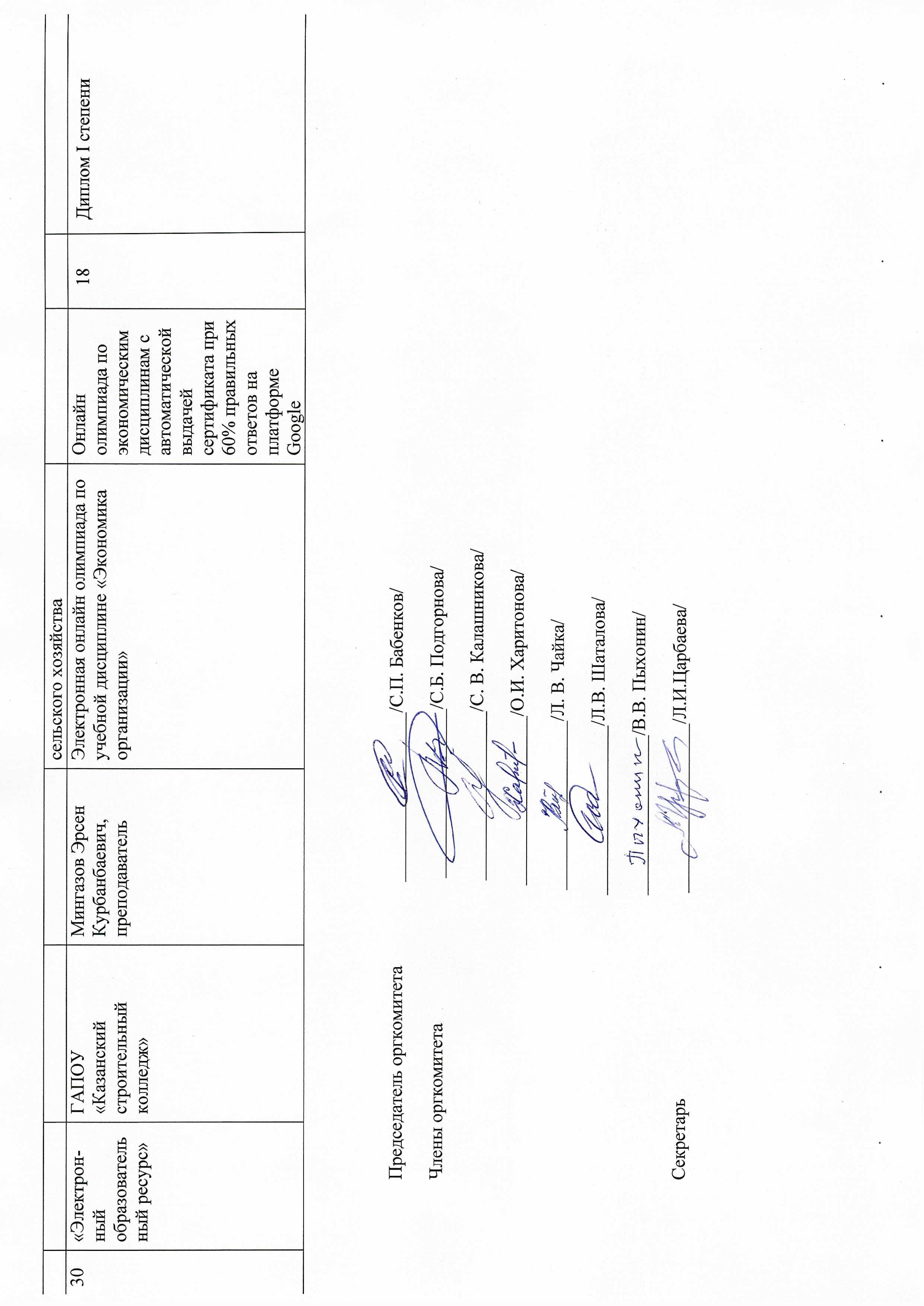 №ппНоминацияНаименование ПОУАвтор(ы)НазваниеработыВид продукцииКоли-чество балловРезультат1Учебно-методическая продукцияГАПОУ СО «Базарнокарабулакский техникум агробизнеса»Дюкарева Ольга Дмитриевна, преподавательУчебно-методический комплектучебного занятия по теме«Спрос и предложение»по дисциплине «Экономическая теория» по спец. 38.02.01 «Экономика и бухгалтерский учет (по отраслям)».Методические разработки уроков, практических занятий18Диплом I степени2Учебно-методическая продукцияФилиал ФГБОУ ВО «Самарский государственный университет путей сообщения» в г. РтищевоМызникова Елена Юрьевна, преподавательМетодическая разработкаучебного занятия  по МДК 02.01 Практические основы бухгалтерского учета источников формирования имущества организациина тему: «Порядок формирования финансовых  результатов деятельности организации. Составление бухгалтерского баланса»Методические разработки уроков, практических занятий11Сертификат3Учебно-методическая продукцияГБПОУ «Новоаннинский сельскохозяйственный колледж»Дьякова Наталья Дмитриевна, преподавательКурс лекций  по МДК 04.01Управление работами по производству и переработке продукции растениеводства для специальности 35.02.05 АгрономияКурс лекций по УД, МДК14Диплом III степени4Учебно-методическая продукцияГБПОУ СО «Александрово-Гайский политехнический лицей»Макзумова Светлана Жексеньевна, преподавательМетодическая разработка урока на тему «Налоги». Урок-калейдоскоп по учебной дисциплине 06 «Основы экономики»Методические разработки уроков, практических занятий13Диплом III степени5Учебно-методическая продукцияГАПОУ СО «Балаковский промышленно-транспортный техникум им.Н.В.Грибанова»Золотухо Юлия Александровна, преподавательМетодическая разработка урока на тему «Налоги и их виды» по учебной дисциплине «Экономика»Методические разработки уроков, практических занятий14Диплом III степени6Учебно-методическая продукцияГАПОУ СО «Энгельсский политехникум»Галкина Наталия Валерьевна, преподавательМетодическая разработка урока на тему «Сущность и функции денег» по дисциплине «Финансы и валютно-финансовые операции»Методические разработки уроков, практических занятий10Сертификат7Учебно-методическая продукцияГАПОУ СО «Балашовский техникум механизации сельского хозяйства»Харитонова Ольга Ивановна, преподавательМетодическая разработка урока на тему «Трудовые ресурсы сельского хозяйства» по учебной дисциплине «Экономика  организации»Методические разработки уроков, практических занятий18Диплом I степени8Учебно-методическая продукцияГАПОУ СО «Балашовский техникум механизации сельского хозяйства»Царбаева Людмила Ивановна, преподавательМетодическая разработка урока на тему «Оплата труда и ее налогообложение»Методические разработки уроков, практических занятий17Диплом I степени9Учебно-методическая продукцияГАПОУ СО «Балашовский техникум механизации сельского хозяйства»Чайка Людмила Владимировна, преподавательМетодическая разработка урока на тему «Производительность труда в сельском хозяйстве»Методические разработки уроков, практических занятий15Диплом II степени10Учебно-методическая продукцияГАПОУ СО «Балашовский техникум механизации сельского хозяйства»Шаталова Людмила Викторовна, преподавательМетодическая разработка урока на тему «Использование арендных отношений в структурном подразделении» по дисциплине «Основы экономики отрасли и правового        обеспечения профессиональной деятельности»Методические разработки уроков, практических занятий13Диплом III степени11Учебно-методическая продукция, сопровождающая учебно-исследовательскую и проектную деятельность студентовГАПОУ СО «Саратовский техникум электроники и машиностроения»Епифанова Вера Владимировна, преподавательМетодические рекомендации по организации внеаудиторной самостоятельной работыпо учебной дисциплине ОП.05 Экономика организацийпо профессии09.01.01 Наладчик аппаратного и программного обеспеченияМетодические рекомендации по организации ВСРС10Сертификат12Учебно-методическая продукция, сопровождающая учебно-исследовательскую и проектную деятельность студентовГАПОУ СО «Саратовский колледж строительства мостов и гидротехнических сооружений»Аборина Ирина Викторовна, преподавательПетрова Татьяна Викторовна, преподавательМетодические указанияпо выполнению курсовой работыпо дисциплине «Экономика отрасли» для спец. 08.02.01 «Строительство и эксплуатация зданий и сооружений»Методические указания по выполнению курсовых работ11Сертификат13Учебно-методическая продукция, сопровождающая учебно-исследовательскую и проектную деятельность студентовГАПОУ СО «Саратовский колледж строительства мостов и гидротехнических сооружений»Мичурина Елена Викторовна, преподавательКиреева Светлана Александровна, преподавательМетодические указанияпо выполнению выпускной квалификационной  работы(дипломной работы) спец. 21.02.05 «Земельно-имущественные отношения»Методические рекомендации по выполнению ВКР10Сертификат14Учебно-методическая продукция, сопровождающая учебно-исследовательскую и проектную деятельность студентовФилиал ФГБОУ ВО «Самарский государственный университет путей сообщения» в г. РтищевоЖукова Ольга Юрьевна, преподавательМетодические указания по выполнению курсовой работыпо МДК. 03.01Транспортно-экспедиционная деятельность( по видам транспорта) поспец. 23.02.01Организация перевозок и управления на транспорте (по видам)на тему: «Разработка плановых заданий для железнодорожной станции (сортировочной)»Методические указания по выполнению курсовых работ13Диплом II степени15Учебно-методическая продукция, сопровождающая учебно-исследовательскую и проектную деятельность студентовГАПОУ СО «Марксовский                      политехнический   колледж»Курилова Наталья Алексеевна, преподавательГрицкова Анастасия Сергеевна, методистМетодические указания по выполнению курсовой работыдля студентов очной формы обучения по спец. 43.02.15 Поварское и кондитерское делоОП.05 Основы экономики, менеджмент и маркетингаМетодические указания по выполнению курсовых работ11Сертификат16Учебно-методическая продукция, сопровождающая учебно-исследовательскую и проектную деятельность студентовГБПОУ СО «Балашовский политехнический лицей»Заварзин Дмитрий Владимирович, преподавательМетодические руководства и указания по выполнению внеаудиторной самостоятельной работы обучающихся по учебному предмету «Экономика»  38.01.02 Продавец, контролер-кассирМетодические рекомендации по организации ВСРС11Сертификат17Учебно-методическая продукция, сопровождающая учебно-исследовательскую и проектную деятельность студентовГБПОУ ВО «Борисоглебский сельскохозяйствен-ный техникум»Ряскова Анна Владимировна, преподавательРясков Андрей Николаевич, преподавательМетодические указанияпо выполнению курсовой работыМДК 02.01 «Управление коллективом исполнителей» на тему «Анализ технико-кономических показателей деятельности СТО» по спец. 23.02.03 «Техническое обслуживание и ремонт автомобилей»Методические указания по выполнению курсовых работ17Диплом I степени18Учебно-методическая продукция, сопровождающая учебно-исследовательскую и проектную деятельность студентовГАПОУ СО «Балашовский техникум механизации сельского хозяйства»Харитонова Ольга Ивановна, преподавательМетодические рекомендации по выполнению курсовой работы на тему «Себестоимость      продукции растениеводства» по учебной дисциплине ОП.01 «Экономика организации» специальности 38.02.01 Экономика и бухгалтерский учёт (по отраслям)Методические рекомендации по выполнению курсовых работ12Диплом III степени19Учебно-методическая продукция, сопровождающая учебно-исследовательскую и проектную деятельность студентовГАПОУ СО «Балашовский техникум механизации сельского хозяйства»Харитонова Ольга Ивановна, преподавательМетодическая рекомендация по выполнению ВКР на тему «Документирование хозяйственных операций, ведение бухгалтерского учета затрат на производство продукции растениеводства на примере сельскохозяйственной организации» по спец.38.02.01 Экономика и бухгалтерский учет (по отраслям)   Методические рекомендации по выполнению ВКР17Диплом I степени20Учебно-методическая продукция, сопровождающая учебно-исследовательскую и проектную деятельность студентовГАПОУ СО «Балашовский техникум механизации сельского хозяйства»Царбаева Людмила Ивановна, преподавательМетодические рекомендации по выполнению курсового проекта на тему «Внутрихозяйственное землеустройство сельскохозяйственной организации» по ПМ.02 Проектирование, организация и устройство территорий различного назначения специальности 21.02.04 ЗемлеустройствоМетодические рекомендации по выполнению курсовых проектов11Сертификат21Учебно-методическая продукция, сопровождающая учебно-исследовательскую и проектную деятельность студентовГАПОУ СО «Балашовский техникум механизации сельского хозяйства»Чайка Людмила Владимировна, преподавательМетодические рекомендации по выполнению курсовой работы на тему «Система затрат и калькуляция себестоимости на выполнение технического обслуживания и ремонта автотранспорта в условиях автотранспортного предприятия» по ПМ02. МДК.02.01. «Управление коллективом исполнителей» спец.23.02.03 Техническое обслуживание и ремонт автомобильного транспортаМетодические рекомендации по выполнению курсовых работ11Сертификат22Прикладная продукцияГАПОУ СО «Саратовский колледж строительства мостов и гидротехнических сооружений»Петрова Татьяна Викторовна, преподавательКомплект инструкционно-технологических карт по выполнению практических работ по дисциплине «Оперативная деятельность в логистике» по спец.08.02.01  «Строительство  и  эксплуатация  зданий и сооружений»Инструкционно-технологические карты по выполнению практических занятий10Сертификат23Прикладная продукцияГБПОУ ВО «Борисоглебский сельскохозяйствен-ный техникум»Лыкова Марина Александровна, преподавательМетодические указания для проведения практических занятий по дисциплине Бухгалтерский учет и налогообложение по спец. 21.02.05 Земельно-имущественные отношенияМетодические указания для проведения практических занятий17Диплом I степени24Прикладная продукцияГБПОУ ВО «Борисоглебский сельскохозяйствен-ный техникум»Морозова Галина Викторовна, преподавательРяскова Анна Владимировна, преподавательМетодические рекомендации по выполнению практических занятийпо УП.02.01. Компьютерные технологииПМ.02 Организация деятельности коллектива исполнителей по специальности 23.02.03 «Техническое обслуживание и ремонт автомобильного транспорта»Практико-ориентирован-ные задания18Диплом I степени25Прикладная продукцияГАПОУ СО «Сельскохозяйственный техникум им.К.А.Тимирязе-ва»Федорова Светлана Евгеньевна, преподавательРабочая тетрадь для практических заданий по МДК 01.01 «Посреднические продажи страховых продуктов (по отраслям)» по спец. 38.02.02 Страховое дело (по отраслям)Рабочая тетрадь для практических занятий14Диплом III степени26Прикладная продукцияГАПОУ СО «Балашовский техникум механизации сельского хозяйства»Харитонова Ольга Ивановна, преподавательРабочая    тетрадь для практических занятийпо учебной дисциплине «Экономика организации»специальности 21.02.04  ЗемлеустройствоРабочая тетрадь для практических занятий16Диплом II степени27Прикладная продукцияГАПОУ СО «Балашовский техникум механизации сельского хозяйства»Царбаева Людмила Ивановна, преподавательРабочая    тетрадь для практических занятийпо учебной дисциплине «Экономика организации»специальности 08.02.08 Монтаж и эксплуатация оборудования и систем газоснабженияРабочая тетрадь для практических занятий15Диплом II степени28Прикладная продукцияГАПОУ СО «Балашовский техникум механизации сельского хозяйства»Шаталова Людмила Викторовна, преподавательРабочая    тетрадь для практических занятийпо ПМ.03 «Правовое регулирование отношений при проведении землеустройства» МДК 03.01 «Земельные правоотношения» тема 1.2 «Экономическая и кадастровая оценка земельных ресурсов» спец. 21.02.04  ЗемлеустройствоРабочая тетрадь для практических занятий14Диплом III степени29Прикладная продукцияГАПОУ СО «Балашовский техникум механизации сельского хозяйства»Шилова Надежда Владимировна, преподавательРабочая    тетрадь для практических занятийпо учебной дисциплине «Основы экономики, менеджмента и маркетинга» спец. 35.02.08 Электрификация и автоматизация Рабочая тетрадь для практических занятий11Сертификат